Jesen je godišnje doba u kojem dozrijevaju različiti plodovi.Od zrelih plodova ljudi spremaju slatku i slanu zimnicu.Tvoj današnji zadatak je pripremiti kompot od jabuka.KOMPOT OD JABUKASASTOJCI:JABUKE                                                            ŠEĆERCIMETPOSTUPAK:1.Jabuke operi i oguli ih. Budi pažljiv/pažljiva pri guljenju.2.Prepolovi jabuke, očisti unutrašnjost ( makni koštice) i nareži na kriške.3.Narezane jabuke stavi u posudu s kipućom vodom, dodaj šećer po želji, 1 vrećicu vanilin šećera, nekoliko kriški limuna i žličicu cimeta.Kuhaj dok jabuke ne omekšaju.4.Kada se kompot ohladi posluži ga svojim ukućanima.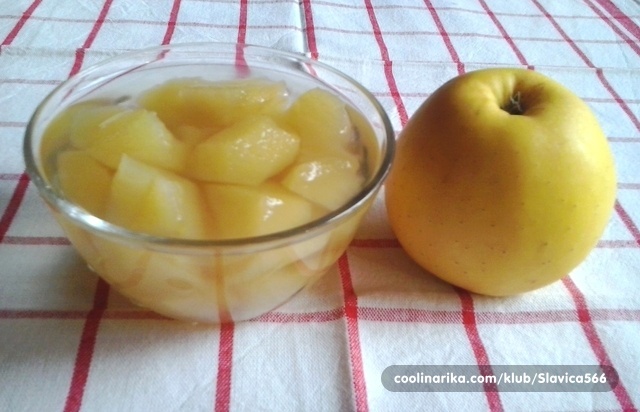 